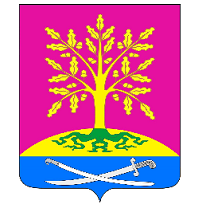 ПРОЕКТСОВЕТ ПЕРЕЯСЛОВСКОГО СЕЛЬСКОГО ПОСЕЛЕНИЯБРЮХОВЕЦКОГО РАЙОНАРЕШЕНИЕот ___________	№ ____ст-ца ПереясловскаяО внесении изменения в решение Совета Переясловского сельского поселения Брюховецкого района от 30 мая 2016 года № 100 «Об утверждении Порядка размещения сведений о доходах, расходах, об имуществе и обязательствах имущественного характера лиц, замещающих муниципальные должности, и членов их семей на официальном сайте администрации Переясловского сельского поселения Брюховецкого района в информационно-телекоммуникационной сети «Интернет» и представления этих сведений общероссийским средствам массовой информации для опубликования»На основании Федерального закона от 6 октября 2003 года № 131-ФЗ «Об общих принципах организации местного самоуправления в Российской Федерации» и Федерального закона от 25 декабря 2008 года № 273-Ф3 «О противодействии коррупции», руководствуясь Уставом Переясловского сельского поселения Брюховецкого района, Совет Переясловского сельского поселения Брюховецкого района р е ш и л:1. Внести в решение Совета Переясловского сельского поселения Брюховецкого района от 30 мая 2016 года № 100 «Об утверждении Порядка размещения сведений о доходах, расходах, об имуществе и обязательствах имущественного характера лиц, замещающих муниципальные должности, и членов их семей на официальном сайте администрации Переясловского сельского поселения Брюховецкого района в информационно-телекоммуникационной сети «Интернет» и представления этих сведений общероссийским средствам массовой информации для опубликования» изменение, дополнив пункт 1 приложения к решению предложением следующего содержания:«Настоящий Порядок не применяется к лицам, замещающим муниципальные должности депутата представительного органа муниципального образования.».2. Главному специалисту администрации Переясловского сельского поселения Брюховецкого района Е.Ю.Суворовой опубликовать и разместить настоящее постановление на официальном сайте администрации Переясловского сельского поселения Брюховецкого района в информационно-телекоммуникационной сети «Интернет» и сетевом издании «ВЕСТНИК-ИНФО».3. Контроль за выполнением настоящего решения возложить на депутатскую комиссию Совета Переясловского сельского поселения по социальным вопросам (Дужая).4. Решение вступает в силу со дня его официального опубликования.Глава Переясловского сельского поселенияБрюховецкого района	С.В. НеваленыхПредседатель СоветаПереясловского сельского поселенияБрюховецкого района	И.А. Лещук